ΠΡΟΣΚΛΗΣΗ ΕΚΔΗΛΩΣΗΣ ΕΝΔΙΑΦΕΡΟΝΤΟΣ ΓΙΑ ΤΗΝ ΕΣΩΤΕΡΙΚΗ ΑΞΙΟΛΟΓΗΣΗ ΤΗΣ ΠΡΑΞΗΣ «ΑΡΧΙΜΗΔΗΣ ΙΙΙ– Ενίσχυση Ερευνητικών Ομάδων στο ΤΕΙ Λάρισας» που υλοποιείται στα πλαίσια του Ε.Π. «Εκπαίδευση και δια Βίου Μάθηση»που συγχρηματοδοτείται από την Ευρωπαϊκή Ένωση (Ευρωπαϊκό Κοινωνικό Ταμείο-ΕΚΤ) και από Εθνικούς Πόρους  / ΕΣΠΑ 2007-2013Η Κεντρική Δράση της πράξης: «ΑΡΧΙΜΗΔΗΣ ΙΙΙ– Ενίσχυση Ερευνητικών Ομάδων στο ΤΕΙ Λάρισας» του ΕΠΕΔΒΜ με κωδικό ΟΠΣ 383555, προκειμένου να προχωρήσει στην πραγματοποίηση του πακέτου εργασίας 1.3 «Αξιολόγηση της Πράξης», ΚΑΛΕΙΚαθηγητές και Αναπληρωτές Καθηγητές του Τ.Ε.Ι. Θεσσαλίας να δηλώσουν το ενδιαφέρον τους για την ανάληψη της διενέργειας εσωτερικής αξιολόγησης για τα έτη 2013, 2014 και 2015, καταθέτοντας σχετική δήλωση συμμετοχής (ακολουθεί).Γενικές Απαιτήσεις ΑξιολογητώνΟι αξιολογητές θα δουλέψουν σε κοινές ομάδες αξιολόγησης με στόχο: α)  την αξιολόγηση διαχειριστικών λειτουργιών, β) την αξιολόγηση της εύρυθμης διαχειριστικής λειτουργίας, εκπλήρωσης υποχρέωσης ολοκλήρωσης παραδοτέων υποέργων κατά πακέτο εργασίαςΚατόπιν των ανωτέρω δράσεων αξιολόγησης υποβάλλεται ετήσια έκθεση Εσωτερικής Αξιολόγησης.Τα κριτήρια επιλογής των αξιολογητών είναι τα ακόλουθα:1) προηγούμενη συμμετοχή σε διαδικασίες αξιολόγησης, πιστοποίησης Κοινοτικών προγραμμάτων2) εμπειρία σε θέματα διαχείρισης ή υλοποίησης ερευνητικών ή αναπτυξιακών Κοινοτικών προγραμμάτωνΔικαίωμα υποβολής αίτησης δεν έχουν όσοι συμμετέχουν καθ’ οιονδήποτε τρόπο σε επιστημονικές ομάδες του «Αρχιμήδη ΙΙΙ» κατά την περίοδο υλοποίησης 2012-2015.Η αμοιβή του κάθε αξιολογητή ορίζεται σε 2.600€, για διάρκεια εργασίας 2 ανθρωπομηνών. Οι ενδιαφερόμενοι Καθηγητές και Αναπληρωτές Καθηγητές του Τ.Ε.Ι. Θεσσαλίας καλούνται να υποβάλλουν την υποψηφιότητά τους στην υπηρεσία Πρωτοκόλλου της Επιτροπής Εκπαίδευσης και Ερευνών του Τ.Ε.Ι. Θεσσαλίας μέχρι την Πέμπτη 14-11-2013, ώρα 12:00 με την ένδειξη: ΥΠΟΒΟΛΗ ΥΠΟΨΗΦΙΟΤΗΤΑΣ ΓΙΑ ΤΗΝ ΕΣΩΤΕΡΙΚΗ ΑΞΙΟΛΟΓΗΣΗ ΤΗΣ ΠΡΑΞΗΣ με τίτλο «ΑΡΧΙΜΗΔΗΣ ΙΙΙ – ΤΕΙ Λάρισας» κωδ. ΟΠΣ 383555 (αρ. πρωτ. 1435/29-10-2013).Οι ενδιαφερόμενοι, για πληροφορίες σχετικές με το περιεχόμενο της πρόσκλησης, μπορούν να απευθύνονται στον Ιδρυματικό Υπεύθυνο της Πράξης, Καθηγητή Χρυσάφη Χαρτώνα (τηλ.: 2410 684268, vpaa@teilar.gr).Ο ΝΟΜΙΜΟΣ ΕΚΠΡΟΣΩΠΟΣΒλαχογιάννης Μιχαήλ Πρόεδρος της Επιτροπής Εκπαίδευσης και Ερευνών ΤΕΙ Θεσσαλίας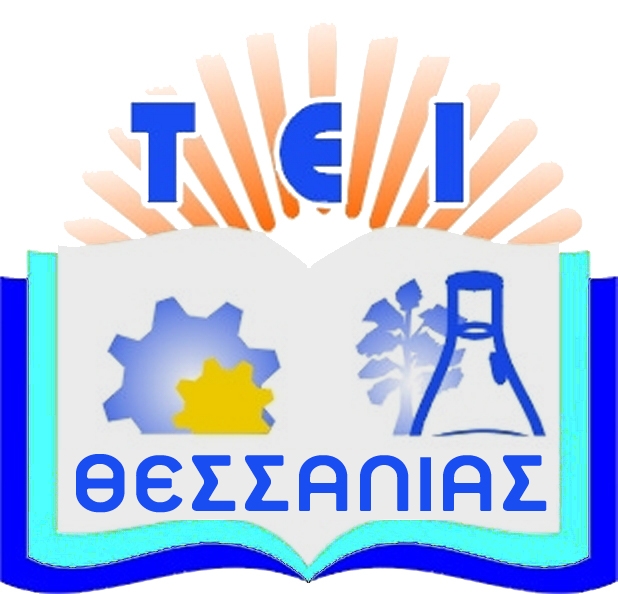 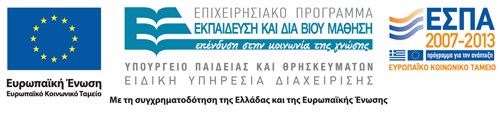 ΕΛΛΗΝΙΚΗ ΔΗΜΟΚΡΑΤΙΑΤΕΧΝΟΛΟΓΙΚΟ ΕΚΠΑΙΔΕΥΤΙΚΟ ΙΔΡΥΜΑ ΘΕΣΣΑΛΙΑΣΕΠΙΤΡΟΠΗ ΕΚΠΑΙΔΕΥΣΗΣ & ΕΡΕΥΝΩΝΕΥΡΩΠΑΪΚΗ ΕΝΩΣΗΕΥΡΩΠΑΪΚΗ ΕΠΙΤΡΟΠΗΕΥΡΩΠΑΪΚΟ ΚΟΙΝΩΝΙΚΟ ΤΑΜΕΙΟ ΕΠΙΧΕΙΡΗΣΙΑΚΟ ΠΡΟΓΡΑΜΜΑ ΕΚΠΑΙΔΕΥΣΗ ΚΑΙ ΔΙΑ ΒΙΟΥ ΜΑΘΗΣΗΛάρισα, 29/10/2013  Αριθμ. Πρωτ.:  1435Προς : Τ.Ε.Ι. ΘεσσαλίαςΑΙΤΗΣΗΕΠΩΝΥΜΟ:ΟΝΟΜΑ:ΠΑΤΡΩΝΥΜΟ:ΒΑΘΜΙΔΑ:ΤΗΛΕΦΩΝΟ:e-mail: ΘΕΜΑ: Υποβολή αίτησης για ανάληψη της διενέργειας εσωτερικής αξιολόγησης 2013, 2014 και 2015 Αρχιμήδης ΙΙΙΛΑΡΙΣΑ  ……/……/2013ΠΡΟΣΕΠΙΤΡΟΠΗ ΕΚΠΑΙΔΕΥΣΗΣ ΚΑΙ ΕΡΕΥΝΩΝ Τ.Ε.Ι. ΘΕΣΣΑΛΙΑΣΠαρακαλώ όπως κάνετε δεκτή την αίτησή μου για ανάληψη της διενέργειας εσωτερικής αξιολόγησης για τα έτη 2013, 2014 και 2015 στα πλαίσια του πακέτου εργασίας 1.3 «Αξιολόγηση της Πράξης» του Έργου «ΑΡΧΙΜΗΔΗΣ ΙΙΙ– Ενίσχυση Ερευνητικών Ομάδων στο ΤΕΙ Λάρισας». Ο/Η ΑΙΤ………